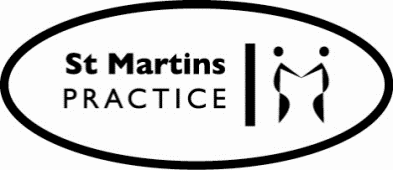 Application for online access to my medical recordI wish to have access to the following online services (please tick all that apply):I wish to access my medical record online and understand and agree with each statement (tick)Surname Date of birth First name First name AddressAddressPt contact details:Email: Tel: Mobile: Pt contact details:Email: Tel: Mobile: NHS number: NHS number: 1.  Booking appointments2.  Requesting repeat prescriptions3.  Accessing my medical record1.  I have read and understood the information leaflet provided by the practice2.  I will be responsible for the security of the information that I see or download3.  If I choose to share my information with anyone else, this is at my own risk4.  I will contact the practice as soon as possible if I suspect that my account has been accessed by someone without my agreement5.  If I see information in my record that is not about me or is inaccurate, I will contact the practice as soon as possible6.  If I think that I may come under pressure to give access to someone else unwillingly I will contact the practice as soon as possible